§1355.  Actions by and against partnership and partners1.  General partner as party.  To the extent not inconsistent with section 1354, a general partner may be joined in an action against the limited partnership or named in a separate action.[PL 2005, c. 543, Pt. C, §2 (NEW).]2.  Judgment against limited partnership.  A judgment against a limited partnership is not by itself a judgment against a general partner. A judgment against a limited partnership may not be satisfied from a general partner's assets unless there is also a judgment against the general partner.[PL 2005, c. 543, Pt. C, §2 (NEW).]3.  Judgment creditor of general partner.  A judgment creditor of a general partner may not levy execution against the assets of the general partner to satisfy a judgment based on a claim against the limited partnership unless the partner is personally liable for the claim under section 1354 and:A.  A judgment based on the same claim has been obtained against the limited partnership and a writ of execution on the judgment has been returned unsatisfied in whole or in part;  [PL 2005, c. 543, Pt. C, §2 (NEW).]B.  The limited partnership is a debtor in bankruptcy;  [PL 2005, c. 543, Pt. C, §2 (NEW).]C.  The general partner has agreed that the creditor need not exhaust limited partnership assets;  [PL 2005, c. 543, Pt. C, §2 (NEW).]D.  A court grants permission to the judgment creditor to levy execution against the assets of a general partner based on a finding that limited partnership assets subject to execution are clearly insufficient to satisfy the judgment, that exhaustion of limited partnership assets is excessively burdensome or that the grant of permission is an appropriate exercise of the court's equitable powers; or  [PL 2005, c. 543, Pt. C, §2 (NEW).]E.  Liability is imposed on the general partner by law or contract independent of the existence of the limited partnership.  [PL 2005, c. 543, Pt. C, §2 (NEW).][PL 2005, c. 543, Pt. C, §2 (NEW).]SECTION HISTORYPL 2005, c. 543, §C2 (NEW). The State of Maine claims a copyright in its codified statutes. If you intend to republish this material, we require that you include the following disclaimer in your publication:All copyrights and other rights to statutory text are reserved by the State of Maine. The text included in this publication reflects changes made through the First Regular and First Special Session of the 131st Maine Legislature and is current through November 1. 2023
                    . The text is subject to change without notice. It is a version that has not been officially certified by the Secretary of State. Refer to the Maine Revised Statutes Annotated and supplements for certified text.
                The Office of the Revisor of Statutes also requests that you send us one copy of any statutory publication you may produce. Our goal is not to restrict publishing activity, but to keep track of who is publishing what, to identify any needless duplication and to preserve the State's copyright rights.PLEASE NOTE: The Revisor's Office cannot perform research for or provide legal advice or interpretation of Maine law to the public. If you need legal assistance, please contact a qualified attorney.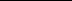 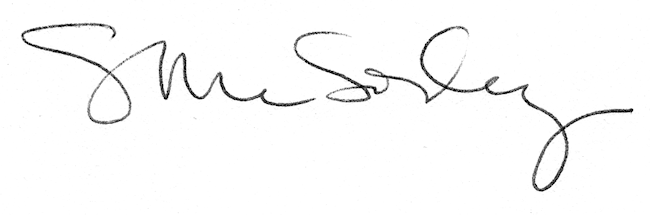 